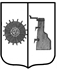 		Российская Федерация	Новгородская областьБоровичский районАДМИНИСТРАЦИЯ ВОЛОКСКОГО СЕЛЬСКОГО ПОСЕЛЕНИЯПОСТАНОВЛЕНИЕот  29.07.2021г.   № 26д.ВолокО внесении изменений в постановление Администрации Волокского сельского поселения от 26.04.2018 г. № 14  « О квалификационных требованиях для замещения должностей  муниципальной службы в Администрации Волокского сельского поселения».    В целях приведения нормативного правового акта в соответствие с действующим законодательством              Администрация Волокского сельского поселенияПОСТАНОВЛЯЕТ:    1. Внести изменения постановление Администрации Волокского сельского поселения от 28.05.2018 г. № 23  «О квалификационных требованиях  для  замещения должностей муниципальной службы в Администрации Волокского сельского поселения», дополнив   пунктом  7 следующего содержания:   «7. Гражданин не может быть принят на муниципальную службу, а муниципальный служащий не может находиться на муниципальной службе в случае:    - прекращения гражданства Российской Федерации либо гражданства (подданства) иностранного государства – участника международного договора Российской Федерации, в соответствии с которым иностранный гражданин имеет право находиться на муниципальной службе;   - наличия гражданства (подданства) иностранного государства либо вида на жительство или иного документа, подтверждающего право на постоянное проживание гражданина на территории иностранного государства, если иное не предусмотрено международным договором Российской Федерации.».   2. Опубликовать постановление в бюллетене «Официальный вестник Волокского сельского поселения» и разместить на официальном сайте Администрации сельского поселения.Глава  сельского поселения                                                      Н.Н.Петрова